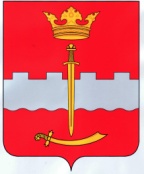                                                           СЕЛЬСКАЯ ДУМА          СЕЛЬСКОГО ПОСЕЛЕНИЯ «СЕЛО КРЕМЕНСКОЕ»РЕШЕНИЕ                                                      РЕШЕНИЕОб утверждении Положения «О бюджетном процессе в  сельском поселении «Село Кременское»                                                     Медынского района Калужской области        В соответствии с Бюджетным кодексом Российской Федерации, Федеральным законом от 06.10.2003 № 131-ФЗ «Об общих принципах организации местного самоуправления в Российской Федерации», Уставом муниципального образования  сельского  поселения «Село Кременское», в целях приведения нормативных правовых актов в соответствие с действующим законодательством Российской Федерации, Сельская  Дума  муниципального  образования  сельское  поселение  «Село Кременское»РЕШИЛА:Утвердить прилагаемое Положение  «О бюджетном процессе в  в сельском  поселении «Село Кременское», Медынского  района, Калужской области (далее-Положение) в  новой  редакции  Согласно  Решению  Сельской  Думы.Признать утратившими силу:- Решение Сельской  Думы  муниципального образования  сельского  поселения от  30.12.2020 г. № 23 «Об утверждении Положения «О бюджетном процессе в   сельском  поселении  «Село Кременское» Медынского района, Калужской области»3.   Обнародовать  настоящее  решение  в  установленном  Уставом  сельского  поселения  «Село Кременское», Медынского района, Калужской  области порядке  и разместить  на  официальном  сайте  сельского  поселения  «Село Кременское»  в информационно-коммуникационной  сети «Интернет4.  Настоящее решение вступает в силу после официального обнародования (опубликования).Глава сельского поселения«Село Кременское»                                                                           В.В.Рыбаков                                                                  Положение«О бюджетном процессе в   сельском поселении «Село Кременское» Медынского района Калужской области» Раздел 1. Общие положенияСтатья 1. Правоотношения, регулируемые настоящим Положением1. Настоящее Положение регулирует отдельные отношения, возникающие между субъектами бюджетных правоотношений в процессе формирования доходов и осуществления расходов бюджета  сельского поселения «Село Кременское» Медынского района Калужской области, а также отношения, возникающие между субъектами бюджетных правоотношений в процессе составления и рассмотрения проекта бюджета  сельского поселения «Село Кременское» Медынского района Калужской области на очередной финансовый год, утверждения и исполнения бюджета   поселения на очередной финансовый год, контроля за его исполнением, осуществления бюджетного учета, составления, рассмотрения и утверждения бюджетной отчетности.                Статья 2. Правовая основа бюджетного процесса в   сельском поселении «Село Кременское» Медынского района Калужской области1. Бюджетный процесс в    сельском поселении «Село Кременское» Медынского района Калужской области, регулируется Бюджетным кодексом Российской Федерации, федеральными законами, законами Калужской области, Уставом   сельского поселения «Село Кременское» Медынского района Калужской области настоящим Положением и иными издаваемыми в соответствии с настоящим Положением муниципальными правовыми актами органов местного самоуправления   сельского поселения «Село Кременское» Медынского района Калужской области.2. Органы местного самоуправления   сельского поселения «Село Кременское» Медынского района Калужской области принимают муниципальные правовые акты, регулирующие бюджетные правоотношения, в пределах своей компетенции в соответствии с Бюджетным кодексом Российской федерации и настоящим Положением.Статья 3. Правовая форма бюджета   сельского поселения «Село Кременское» Медынского района Калужской области  Местный бюджет является формой образования и расходования денежных средств, предназначенных для обеспечения задач и функций   поселения.  Использование иных форм образования и расходования денежных средств для исполнения расходных обязательств   поселения не допускается.  Местный бюджет и отчет о его исполнении разрабатывается и утверждается в форме решения Сельской Думы  сельского поселения «Село Кременское» Медынского района Калужской области.  Местный бюджет составляется и утверждается сроком на три года (очередной финансовый год и плановый период). Статья 4. Понятия и термины, применяемые в Положении1. В настоящем Положении понятия и термины используются в значениях, определенных Бюджетным кодексом Российской Федерации для всех уровней бюджетной системы.                    Раздел 2. Полномочия участников бюджетного процесса в    сельском поселении «Село Кременское» Медынского района Калужской области  Статья 5. Участники бюджетного процесса в    сельском поселении «Село Кременское» Медынского района Калужской области  1. Участниками бюджетного процесса в  сельском поселении «Село Кременское» Медынского района Калужской области являются:- Глава   сельского поселения «Село Кременское» Медынского района Калужской области;- Сельская Дума    сельского поселения «Село Кременское» Медынского района Калужской области;- Администрация  сельского поселения «Село Кременское» Медынского района Калужской области;- финансовый орган   сельского поселения «Село Кременское» Медынского района Калужской области;- органы муниципального финансового контроля;- главные распорядители бюджетных средств;- главные администраторы (администраторы) доходов местного бюджета;- главные администраторы (администраторы) источников финансирования дефицита местного бюджета;- получатели бюджетных средств местного бюджета.2.  Участники бюджетного процесса, указанные в части 1 настоящей статьи, обладают бюджетными полномочиями, установленными Бюджетным кодексом Российской Федерации, настоящим Положением, иными нормативными документами Сельской Думы    сельского поселения «Село Кременское».Статья 6. Бюджетные полномочия Сельской Думы    сельского поселения «Село Кременское» Медынского района Калужской области  1. К бюджетным полномочиям сельского поселения «Село Кременское» Медынского района Калужской области относятся:- установление порядка составления и рассмотрения проекта местного бюджета, утверждения и исполнения местного бюджета, осуществления контроля за его исполнением и утверждения отчета об исполнении местного бюджета;- составление и рассмотрение проекта местного бюджета, утверждение и исполнение местного бюджета, осуществление контроля за его исполнением, составление и утверждение отчета об исполнении местного бюджета;- установление и исполнение расходных обязательств сельского поселения «Село Кременское» Медынского района Калужской области;- определение порядка предоставления межбюджетных трансфертов из местного бюджета, предоставление межбюджетных трансфертов из местного бюджета;- осуществление муниципальных заимствований, предоставление муниципальных гарантий, предоставление бюджетных кредитов, управление муниципальным долгом и управление муниципальными активами;- установление, детализация и определение порядка применения бюджетной классификации Российской Федерации в части, относящейся к местному бюджету;- установление порядка составления, утверждения и исполнения смет доходов и расходов отдельных населенных пунктов, других территорий, не являющихся муниципальными образованиями, входящих в состав территории сельского поселения «Село Кременское» Медынского района Калужской области;- иные бюджетные полномочия, отнесенные Бюджетным кодексом Российской Федерации к бюджетным полномочиям органов местного самоуправления.»;Раздел 3. Муниципальный долгСтатья 7.  Управление муниципальным долгом и его структура.1. Управление муниципальным долгом осуществляется  Администрацией  сельского поселения «Село Кременское» в соответствии с Уставом   сельского поселения «Село Кременское» Медынского района Калужской области.2. Структура муниципального долга   сельского поселения «Село Кременское» представляет собой группировку долговых обязательств по установленным статьей 100 Бюджетного кодекса Российской Федерации видам долговых обязательств.Статья 8. Прекращение долговых обязательств, выраженных в валюте Российской Федерации и их списание с муниципального долга   сельского поселения «Село Кременское» Медынского района Калужской области.1. Прекращение долговых обязательств   сельского поселения «Село Кременское», выраженных в валюте Российской Федерации и их списание с муниципального долга   поселения производится в соответствии со статьей 100.1 Бюджетного кодекса Российской Федерации.Статья 9. Верхние пределы муниципального долга.1. Верхние пределы муниципального долга устанавливается решением о бюджете   сельского поселения «Село Кременское»  в соответствии с положениями  статьи 107 Бюджетного кодекса Российской Федерации.Статья 10. Учет и регистрация муниципальных долговых обязательств   сельского поселения «Село Кременское» Медынского района Калужской области.1. Учет и регистрация муниципальных долговых обязательств   сельского поселения «Село Кременское» осуществляется в муниципальной долговой книге   сельского поселения «Село Кременское», ведение которой осуществляется в соответствии со статьей 121 Бюджетного кодекса Российской Федерации.Статья 11. Обслуживание муниципального долга   сельского поселения «Село Кременское» Медынского района Калужской области.1. Под обслуживанием муниципального долга понимаются операции по выплате доходов по муниципальным долговым обязательствам   сельского поселения «Село Кременское» в виде процентов по ним, осуществляемые за счет средств  бюджета.2. Предельные объемы расходов на обслуживание муниципального долга   сельского поселения «Село Кременское» устанавливаются в соответствии со статьей 111 Бюджетного кодекса Российской Федерации.Статья 12. Превышение предельного объема долга   сельского поселения «Село Кременское» Медынского района Калужской области и предельных объемов расходов на обслуживание муниципального долга   сельского поселения «Село Кременское» Медынского района Калужской области.1. Если при исполнении бюджета   поселения нарушаются предельные значения, указанные в статьях 107 и 111 Бюджетного кодекса Федерации, финансовый орган   поселения не вправе принимать долговые обязательства, за исключением принятия соответствующих долговых обязательств  в целях реструктуризации долга   сельского поселения «Село Кременское».Статья 13. Осуществление муниципальных заимствований   сельского поселения «Село Кременское» Медынского района Калужской области.1. Под муниципальными внутренними заимствованиями понимается привлечение от имени   сельского поселения «Село Кременское» заемных  средств  в  бюджет    сельского поселения «Село Кременское» путем размещения муниципальных ценных бумаг и в форме кредитов из других бюджетов бюджетной системы Российской Федерации и от кредитных организаций, по которым возникают долговые обязательства   сельского поселения «Село Кременское» как заемщика, выраженные в валюте Российской Федерации.2. Право осуществления муниципальных внутренних заимствований от имени   сельского поселения «Село Кременское» в соответствии с Бюджетным кодексом Российской Федерации и Уставом   сельского поселения «Село Кременское» Медынского района Калужской области и настоящим Положением принадлежит Администрации  сельского поселения «Село Кременское».3. Предельный объем заимствований в текущем финансовом году должен соответствовать положению Бюджетного кодекса Российской Федерации.Статья 14. Отражение в бюджете поступлений средств от заимствований, погашения муниципального долга   сельского поселения «Село Кременское» Медынского района Калужской области, возникшего из заимствований, и расходов на его обслуживание.1. Отражение в бюджете поступлений средств от заимствований, погашения муниципального долга   сельского поселения «Село Кременское», возникшего из заимствований, и расходов на его обслуживание производится в соответствии со статьей 113 Бюджетного кодекса Российской Федерации.Статья 15  Программа муниципальных гарантий   сельского поселения «Село Кременское» Медынского района Калужской области в валюте Российской Федерации.1.: Программа муниципальных гарантий сельского поселения «Село Кременское» в валюте Российской Федерации представляет собой перечень муниципальных гарантий в валюте Российской Федерации, предоставляемых в очередном финансовом году и плановом периоде, с указанием следующих сведений:1) общего объема гарантий;2) направления (цели) гарантирования с указанием объема гарантий по каждому направлению (цели);3) общего объема бюджетных ассигнований, которые должны быть предусмотрены на исполнение гарантий в очередном финансовом году и плановом периоде, на исполнение муниципальных гарантий в очередном финансовом году (очередном финансовом году и плановом периоде) по возможным гарантийным случаям.2. В программе муниципальных гарантий в валюте Российской Федерации должно быть отдельно предусмотрено каждое направление (цель) гарантирования с указанием категорий и (или) наименований принципалов, объем которого превышает 100 тысяч рублей.Указанные гарантии подлежат реализации только при условии их утверждения в составе соответственно программы муниципальных гарантий в валюте Российской Федерации.3. Программа муниципальных гарантий в валюте Российской Федерации является приложением к решению о бюджете   поселения.Статья 16. Порядок и условия предоставления муниципальных гарантий    поселения  сельского поселения «Село Кременское» Медынского района Калужской области.1. От имени   сельского поселения «Село Кременское» Медынского района Калужской области муниципальные гарантии   сельского поселения «Село Кременское» предоставляются Администрацией  сельского поселения «Село Кременское» Медынского района Калужской области в пределах общей суммы предоставляемых гарантий   сельского поселения «Село Кременское», указанной в решении о бюджете на очередной финансовый год и плановый период, в соответствии с требованиями Бюджетного кодекса Российской Федерации и в порядке, установленном настоящей статьей.2. Администрация  сельского поселения «Село Кременское» заключает договоры о предоставлении муниципальных гарантий   сельского поселения «Село Кременское», об обеспечении исполнения принципалом его возможных будущих обязательств по возмещению гаранту в порядке регресса сумм, уплаченных гарантом во исполнение (частичное исполнение) обязательств по гарантии, и выдаёт муниципальные  гарантии   сельского поселения «Село Кременское».Порядок и сроки возмещения принципалом гаранту в порядке регресса сумм, уплаченных гарантом во исполнение (частичное исполнение) обязательств по гарантии, определяются договором между гарантом и принципалом. При отсутствии соглашения сторон по этим вопросам удовлетворение регрессного требования гаранта к принципалу осуществляется в порядке и сроки, указанные в требовании гаранта.3. Предоставление муниципальных гарантий осуществляется при соблюдении условий и в порядке, предусмотренном статьей 1152 Бюджетного кодекса Российской Федерации:-  финансовое состояние принципала является удовлетворительным;-  предоставление принципалом, третьим лицом до даты выдачи муниципальной гарантии соответствующего требованиям  статьи 115.3 Бюджетного кодекса Российской Федерации  и гражданского законодательства Российской Федерации обеспечения исполнения обязательств принципала по удовлетворению регрессного требования гаранта к принципалу, возникающего в связи с исполнением в полном объеме или в какой-либо части гарантии;- отсутствие у принципала, его поручителей (гарантов) просроченной (неурегулированной) задолженности по денежным обязательствам перед  поселением, предоставляющим муниципальную гарантию, неисполненной обязанности по уплате налогов, сборов, страховых взносов, пеней, штрафов, процентов, подлежащих уплате в соответствии с законодательством Российской Федерации о налогах и сборах, а также просроченной (неурегулированной) задолженности принципала, являющегося публично-правовым образованием, по муниципальной гарантии, ранее предоставленной в пользу соответствующего публично-правового образования, предоставляющего муниципальную гарантию;- принципал не находится в процессе реорганизации или ликвидации, в отношении принципала не возбуждено производство по делу о несостоятельности (банкротстве).При предоставлении муниципальной гарантии  сельского поселения «Село Кременское» для обеспечения обязательств по возмещению ущерба, образовавшегося при наступлении гарантийного случая некоммерческого характера, а также муниципальной гарантии   поселения  сельского поселения «Село Кременское» без права регрессного требования гаранта к принципалу анализ финансового состояния принципала может не проводиться. При предоставлении указанных гарантий обеспечение исполнения обязательств принципала перед гарантом, которые могут возникнуть в связи с предъявлением гарантом регрессных требований к принципалу, не требуется.4. Предоставление муниципальной гарантии, а также заключение договора о предоставлении муниципальной гарантии   сельского поселения «Село Кременское» осуществляется после представления принципалом в Администрацию   поселения документов согласно перечню, устанавливаемому Администрацией  сельского поселения «Село Кременское».5. Решением Сельской Думы     сельского поселения «Село Кременское» о бюджете на очередной финансовый год (очередной финансовый год и плановый период) должны быть предусмотрены бюджетные ассигнования на возможное исполнение выданных муниципальных гарантий.6. Общая сумма обязательств, вытекающих из муниципальных гарантий   сельского поселения «Село Кременское» в валюте Российской Федерации, включается в состав муниципального внутреннего долга   сельского поселения «Село Кременское» как вид долгового обязательства.7. Предоставление и исполнение муниципальной гарантии подлежит отражению в муниципальной долговой книге   сельского поселения «Село Кременское».8. Администрация  сельского поселения «Село Кременское» ведет учёт выданных гарантий   сельского поселения «Село Кременское», исполнения обязательств принципала, обеспеченных гарантиями   сельского поселения «Село Кременское», а также учёт осуществления гарантом платежей по выданным гарантиям   сельского поселения «Село Кременское».Раздел 4. Составление проекта местного бюджета17. Основы составления проекта местного бюджета1. Проект бюджета составляется и утверждается сроком на три года (очередной финансовый и плановый период), в соответствии с настоящим Положением. 2. Составление проекта бюджета на очередной финансовый год осуществляется Администрацией  сельского поселения «Село Кременское» в соответствии с Бюджетным кодексом Российской Федерации, настоящим Положением  и основывается на:положениях послания Президента Российской Федерации Федеральному Собранию Российской Федерации, определяющих бюджетную политику (требования к бюджетной политике) в Российской Федерации;основных направлениях бюджетной и налоговой политики   поселения;прогнозе социально-экономического развития;бюджетном прогнозе (проекте бюджетного прогноза, проекте изменений бюджетного прогноза) на долгосрочный период;муниципальных программах (проектах муниципальных программ, проектах изменений указанных программ).3. Составление проекта бюджета на очередной финансовый год начинается не позднее чем за шесть месяцев до окончания текущего финансового года на основании Постановления Главы Администрации  сельского поселения «Село Кременское», в котором определяются порядок и сроки осуществления мероприятий, связанных с составлением проекта местного бюджета. Непосредственное составление проекта местного бюджета осуществляется  финансовым органом.4. В проекте решения о местном бюджете должны содержаться основные характеристики местного бюджета:К основным характеристикам местного бюджета относятся: -  общий объем доходов местного бюджета на очередной финансовый год - общий объем расходов местного бюджета на очередной финансовый год;- дефицит (профицит) местного бюджета на очередной финансовый год.- иные показатели, установленные Бюджетным Кодексом, законами субъектов Российской Федерации, муниципальными правовыми актами Сельской Думы    сельского поселения «Село Кременское» (кроме решения о бюджете).5. В проекте решения о местном бюджете также должны содержаться следующие показатели:перечень главных администраторов доходов бюджета;перечень главных администраторов источников финансирования дефицита бюджета;распределение бюджетных ассигнований по разделам, подразделам, целевым статьям, группам (группам и подгруппам) видов расходов либо по разделам, подразделам, целевым статьям (муниципальным) программам и непрограммным направлениям деятельности), группам (группам и подгруппам) видов расходов и (или) по целевым статьям (муниципальным программам и непрограммным направлениям деятельности), группам (группам и подгруппам) видов расходов классификации расходов бюджетов на очередной финансовый год (очередной финансовый год и плановый период), а также по разделам и подразделам классификации расходов бюджетов в случаях, установленных, муниципальным правовым актом Сельской Думы    сельского поселения «Село Кременское»;ведомственная структура расходов бюджета на очередной финансовый год (очередной финансовый год и плановый период);общий объем бюджетных ассигнований, направляемых на исполнение публичных нормативных обязательств;объем межбюджетных трансфертов, получаемых из других бюджетов и (или) предоставляемых другим бюджетам бюджетной системы Российской Федерации в очередном финансовом году (очередном финансовом году и плановом периоде);общий объем условно утверждаемых (утвержденных) расходов в случае утверждения бюджета на очередной финансовый год и плановый период на первый год планового периода в объеме не менее 2,5 процента общего объема расходов бюджета (без учета расходов бюджета, предусмотренных за счет межбюджетных трансфертов из других бюджетов бюджетной системы Российской Федерации, имеющих целевое назначение), на второй год планового периода в объеме не менее 5 процентов общего объема расходов бюджета (без учета расходов бюджета, предусмотренных за счет межбюджетных трансфертов из других бюджетов бюджетной системы Российской Федерации, имеющих целевое назначение);источники финансирования дефицита бюджета на очередной финансовый год (очередной финансовый год и плановый период);верхний предел муниципального внутреннего долга и (или) верхний предел муниципального внешнего долга по состоянию на 1 января года, следующего за очередным финансовым годом (очередным финансовым годом и каждым годом планового периода), с указанием в том числе верхнего предела долга по муниципальным гарантиям.          6. Администрация  сельского поселения «Село Кременское» направляет муниципальные программы и ведомственные целевые программы, предусмотренные к финансированию из бюджета на очередной финансовый год, в Сельскую Думу    сельского поселения «Село Кременское». Сельская Дума    сельского поселения «Село Кременское» направляет предложения по соответствующим муниципальным программам и ведомственным целевым программам в Администрацию  сельского поселения «Село Кременское».18. Прогноз социально-экономического развития   сельского поселения «Село Кременское» Медынского района Калужской области.1. Разработка прогноза социально-экономического развития   поселения на очередной финансовый год осуществляется финансовым органом Администрации  сельского поселения «Село Кременское».2. Среднесрочный финансовый план составляется сроком на три года, очередной финансовый и плановый период, и утверждается Администрацией  сельского поселения «Село Кременское».3. В целях формирования бюджетного прогноза   поселения на долгосрочный период в соответствии со статьей 170.1 Бюджетного кодекса Российской Федерации разрабатывается прогноз социально-экономического развития   поселения на долгосрочный период в порядке, установленном Администрацией  сельского поселения «Село Кременское».4. Прогноз социально-экономического развития   сельского поселения «Село Кременское» на долгосрочный период может разрабатываться местной Администрацией Медынского района в соответствии с соглашением между местной Администрацией  сельского поселения «Село Кременское» и местной администрацией Медынского района, за исключением случая, установленного  абзацем вторым пункта 1 статьи 154 Бюджетного кодекса Российской Федерации.19. Основные направления бюджетной и налоговой политики   сельского поселения «Село Кременское» Медынского района Калужской области   Основные направления бюджетной политики   поселения должны содержать краткий анализ структуры расходов бюджета   поселения в текущем и завершенных финансовых годах и обоснование предложений о приоритетных направлениях расходования бюджета принимаемых обязательств в предстоящем финансовом году и плановом периоде с учетом прогнозов и программ социально-экономического развития   поселения.Основные направления налоговой политики   поселения должны содержать: анализ законодательства о налогах и сборах в части налогов, формирующих налоговые доходы бюджета   поселения; обоснование предложений по его совершенствованию в пределах компетенции органов местного самоуправления; оценку влияния данных предложений на сценарные условия.Основные направления бюджетной и налоговой политики разрабатываются и утверждаются Администрацией  сельского поселения «Село Кременское».20. Прогнозирование доходов местного бюджета1. Прогнозирование доходов местного бюджета и планирование бюджетных ассигнований осуществляются в порядке, предусмотренном соответственно статьями статьей 1741 и 1742 Бюджетного кодекса Российской ФедерацииСтатья 21. Муниципальные программы1. 1. Муниципальные программы разрабатываются и утверждаются в соответствии со статьей 179 Бюджетного кодекса Российской Федерации.2. Сельская Дума сельского поселения «Село Кременское» вправе осуществлять рассмотрение проектов муниципальных программ и предложений о внесении изменений в муниципальные программы в порядке, установленном Регламентом Сельской Думы сельского поселения «Село Кременское».»;Статья 22. Порядок и сроки составления проекта бюджета   сельского поселения «Село Кременское» Медынского района Калужской области   Порядок и сроки разработки и составления проекта местного бюджета на очередной финансовый год и плановый период, а также порядок работы над документами и материалами, обязательными для предоставления одновременно с проектом местного бюджета, устанавливаются Администрацией  сельского поселения «Село Кременское».Статья 23. Публичные слушания по проекту местного бюджета и по проекту годового отчета об исполнении бюджета   поселения1. По проекту решения о бюджете   поселения и проекту годового отчета об исполнении бюджета   поселения проводятся публичные слушания. и размещаются на  официальном  сайте   сельского  поселения «Село Кременское» в информационно-телекоммуникационной  сети «Интернет»        Дата, время и место проведения публичных слушаний назначаются Сельской Думой    сельского поселения «Село Кременское».        В решении Сельской Думы    сельского поселения «Село Кременское» о назначении публичных слушаний по проекту решения о бюджете    поселения и по проекту годового отчета об исполнении бюджета   поселения указываются:- сведения об инициаторах публичных слушаний;- вопрос публичных слушаний;- организатор проведения публичных слушаний;- срок подачи предложений и рекомендаций участниками публичных слушаний по обсуждаемому вопросу;- время, место, куда направляются рекомендации и предложения по проекту муниципального правового акта   поселения;- дата, время, место проведения публичных слушаний;- информация о порядке ознакомления с документами, предлагаемыми к рассмотрению на публичные  слушаниях. 2. Решение Сельской Думы  сельского поселения «Село Кременское» о назначении публичных слушаний и проект решения о бюджете   поселения не позднее чем за 30 дней до дня рассмотрения вопроса о бюджете   поселения на заседании Сельской Думы    сельского поселения «Село Кременское» в первом чтении подлежит официальному обнародованию для обсуждения населением и представления по нему предложений.          Публичные слушания по проекту решения о бюджете поселения проводятся не ранее, чем через 10 дней после обнародования проекта решения о бюджете   поселения .и  размещаются и размещения и размещения  проекта на  официальном  сайте  сельского поселения «Село Кременское»  в  информационно- телекоммуникационной  сети «Интернет».3. Публичные слушания по проекту годового отчета об исполнении бюджета   поселения проводятся не ранее чем через 15 дней после опубликования проекта годового отчета об исполнении бюджета   поселения. И размещения  указанного  проекта  на  официальном  сайте  сельского  поселения «Село Кременское»  в информациооно-телекоммуникационной  сети «Интернет».3.1. Жители сельского поселения «Село Кременское» вправе направлять предложения и замечания по проекту местного бюджета и по проекту годового отчета об исполнении бюджета поселения в письменной форме в Администрацию сельского поселения «Село Кременское», а также посредством официального сайта сельского поселения «Село Кременское» в информационно-телекоммуникационной сети «Интернет».»;4. Председательствующим на публичных слушания является Председатель Сельской Думы    сельского поселения «Село Кременское».  Председательствующий ведет публичные слушания, информирует участников о поступивших предложениях и замечаниях по проекту бюджета   поселения и проекту годового отчета об исполнении бюджета   поселения, устанавливает порядок выступления и обсуждения рассматриваемых вопросов.5. Публичные слушания начинаются с доклада Главы администрации  сельского поселения «Село Кременское», который представляет проект решения о бюджете   поселения и проект годового отчета об исполнении бюджета   поселения.Правом выступления на публичных слушаниях обладают приглашенные лица, перечень которых определяется председательствующим.6. По итогам публичных слушаний принимаются рекомендации, в которых отражаются результаты обсуждения. Заключения публичных слушаний по проекту решения о бюджете   поселения и проекту годового отчета об исполнении бюджета   поселения направляются председателю Сельской Думы    сельского поселения «Село Кременское» .7. Заключения публичных слушаний по проекту решения о бюджете поселения и проекту годового отчета об исполнении бюджета поселения, включая мотивированное обоснование принятых решений и решения Сельской Думы сельского поселения «Село Кременское» по указанным вопросам подлежат обнародованию, а также размещаются на официальном сайте сельского поселения «Село Кременское» в информационно-телекоммуникационной сети «Интернет».»;Статья 24. Публичные слушания. Цели публичных слушанийПубличные слушания по проекту бюджета   поселения на очередной финансовый год и по годовому отчету об исполнении бюджета   поселения (далее - публичные слушания) проводятся в целях:1) обеспечения открытости для общества и средств массовой информации процедур рассмотрения и принятия решений по проекту бюджета   поселения на очередной финансовый год и плановый период и по годовому отчету об исполнении бюджета   поселения;2) информирования жителей   поселения об основных параметрах бюджета   поселения на очередной финансовый год и плановый период и итогах исполнения бюджета   поселения за отчетный финансовый год;3) выявления общественного мнения по теме публичных слушаний;4) влияния общественности на принятие решений органами местного самоуправления;5) подготовки предложений и рекомендаций по проекту бюджета муниципального района на очередной финансовый год и по годовому отчету об исполнении бюджета   поселения.Публичные слушания  по проекту решения Сельской Думы сельского поселения «Село Кременское» о местном бюджете на очередной финансовый год проводятся в соответствии с порядком, установленным решением Сельской Думы сельского поселения «Село Кременское».Статья 25. Участники публичных слушанийУчастниками публичных слушаний являются:1) Главы поселения и администрации сельского поселения «Село Кременское» Медынского района Калужской области;2) депутаты   сельского поселения «Село Кременское» Медынского района Калужской области;3)  жители   сельского поселения «Село Кременское» Медынского района Калужской области.Раздел 5. Рассмотрение и утверждение местного бюджета, внесение изменений в решение о местном бюджете26. Внесение проекта решения о местном бюджете в Сельскую Думу    сельского поселения «Село Кременское» Медынского района Калужской области1. Глава Администрация  сельского поселения «Село Кременское» не позднее 15 ноября вносит на рассмотрение в Сельскую Думу сельского поселения «Село Кременское» проект решения о бюджете с показателями, установленными Бюджетным кодексом Российской Федерации.2. Одновременно с проектом решения о бюджете в Сельскую Думу  сельского поселения «Село Кременское»  представляются:- основные направления бюджетной политики и основные направления налоговой политики;- предварительные итоги социально-экономического развития территории сельского поселения «Село Кременское» за истекший период текущего финансового года и ожидаемые итоги социально-экономического развития территории сельского поселения «Село Кременское»  за текущий финансовый год;- прогноз социально-экономического развития территории    сельского поселения «Село Кременское»;- пояснительная записка к проекту бюджета;- методики (проекты методик) и расчеты распределения межбюджетных трансфертов;- верхний предел муниципального внутреннего долга и (или) верхний предел муниципального внешнего долга по состоянию на 1 января года, следующего за очередным финансовым годом и каждым годом планового периода (очередным финансовым годом);- оценка ожидаемого исполнения бюджета на текущий финансовый год; - проект программы приватизации муниципального имущества; - прогноз основных характеристик (общий объем доходов, общий объем расходов, дефицита (профицита) бюджета) консолидированного бюджета соответствующей территории на очередной финансовый год и плановый период либо утвержденный среднесрочный финансовый план;- реестр источников доходов бюджета- иные документы и материалы.  3. В случае утверждения решением о бюджете распределения бюджетных ассигнований по муниципальным программам и непрограммным направлениям деятельности к проекту решения о бюджете представляются паспорта муниципальных программ (проекты изменений в указанные паспорта). В случае если проектом бюджета   сельского поселения «Село Кременское» Медынского района Калужской области  на очередной финансовый год предусматривается индексация заработной платы работников бюджетной сферы, Глава   сельского поселения «Село Кременское»  вносит в Сельскую Думу сельского поселения «Село Кременское» предложения о порядке и сроках индексации заработной платы работников бюджетной сферы.Статья 27. Соответствие проекта решения  Сельской Думы    сельского поселения «Село Кременское» Медынского района Калужской области о бюджете бюджетной классификацииПроект решения Сельской Думы сельского поселения «Село Кременское»  о бюджете вносится в соответствии с бюджетной классификацией Российской Федерации, действующей на день внесения на рассмотрение Сельской Думы сельского поселения «Село Кременское» указанного проекта решения.Статья 28. Рассмотрение проекта решения о бюджете   1.  Сельская Дума    сельского поселения «Село Кременское», рассматривает проект решения о бюджете на очередной финансовый год и плановый период в соответствии с Уставом   сельского поселения «Село Кременское» Медынского района Калужской области с учетом особенностей, установленных настоящим Положением.Проект решения о бюджете рассматривается Сельской Думой сельского поселения «Село Кременское» во внеочередном порядке.2. Решения о внесении изменений в нормативные правовые акты   сельского поселения «Село Кременское» о налогах и сборах, регулирующие бюджетные правоотношения, приводящие к изменению доходов бюджета, вступающие в силу в очередном финансовом году и плановом периоде, должны быть приняты до внесения проекта решения о бюджете на очередной финансовый год и плановый период Сельской Думой  сельского поселения «Село Кременское».Статья 29. Заключение на проект решения о бюджете1. Проект решения о бюджете в течение суток со дня его внесения в Сельскую Думу    сельского поселения «Село Кременское» направляется Главой сельского поселения    сельского поселения «Село Кременское» в Контрольно-Счетную комиссию Медынского района для проведения его экспертизы.2. Контрольно – счетная комиссия осуществляет контроль за исполнением бюджета поселения, проводит экспертизу и готовит заключения на проекты бюджета, на годовой отчет о его исполнении, нормативных правовых актов бюджетного законодательства сельского поселения, проводит проверку бюджета.Заключение Контрольно-Счетной комиссии Медынского района учитывается при подготовке Сельской Думой сельского поселения «Село Кременское»  поправок к проекту решения о бюджете.3. Внесенный проект решения о бюджете с заключением Контрольно-Счетной комиссии Медынского района направляется на рассмотрение в Сельскую Думу    сельского поселения «Село Кременское».Статья 30. Рассмотрение проекта решения о бюджете в первом чтении1.  Сельская Дума    сельского поселения «Село Кременское»,  рассматривает проект решения о бюджете в первом чтении не позднее 10 дней со дня принятия его к рассмотрению.2. При рассмотрении Сельской Думой    сельского поселения «Село Кременское»   проекта решения о бюджете в первом чтении обсуждаются его концепция, прогноз социально-экономического развития   сельского поселения «Село Кременское» и основные направления бюджетной и налоговой политики   сельского поселения «Село Кременское», рассматриваются основные характеристики бюджета и утверждаются:- перечень главных администраторов доходов бюджета;- перечень главных администраторов источников финансирования дефицита бюджета;-  распределение бюджетных ассигнований по разделам, подразделам, целевым статьям, группам (группам и подгруппам) видов расходов либо по разделам, подразделам, целевым статьям (муниципальным программам и непрограммным направлениям деятельности), группам (группам и подгруппам) видов расходов и (или) по целевым статьям (муниципальным программам и непрограммным направлениям деятельности), группам (группам и подгруппам) видов расходов классификации расходов бюджетов на очередной финансовый год (очередной финансовый год и плановый период), а также по разделам и подразделам классификации расходов бюджетов;- ведомственная структура расходов бюджета на очередной финансовый год (очередной финансовый год и плановый период);- общий объем бюджетных ассигнований, направляемых на исполнение публичных нормативных обязательств;- объем межбюджетных трансфертов, получаемых из других бюджетов и (или) предоставляемых другим бюджетам бюджетной системы Российской Федерации в очередном финансовом году и плановом периоде;- общий объем условно утверждаемых (утвержденных) расходов на первый год планового периода в объеме не менее 2,5 процента общего объема расходов бюджета (без учета расходов бюджета, предусмотренных за счет межбюджетных трансфертов из других бюджетов бюджетной системы Российской Федерации, имеющих целевое назначение), на второй год планового периода в объеме не менее 5 процентов общего объема расходов бюджета (без учета расходов бюджета, предусмотренных за счет межбюджетных трансфертов из других бюджетов бюджетной системы Российской Федерации, имеющих целевое назначение);- источники финансирования дефицита бюджета на очередной финансовый год и плановый период;- верхний предел муниципального внутреннего долга по состоянию на 1 января года, следующего за очередным финансовым годом (очередным финансовым годом и каждым годом планового периода), с указанием в том числе верхнего предела долга по муниципальным гарантиям;- программа приватизации муниципального имущества;- перечень муниципальных программ, а также ведомственных целевых программ;- текстовые статьи решения о бюджете на очередной финансовый год и плановый период;- план поступления доходов от платных услуг, оказываемых казенными учреждениями, средств от иной приносящей доход деятельности и безвозмездных поступлений по главным распорядителям средств бюджета;- предельная штатная численность муниципальных служащих      сельского поселения «Село Кременское», содержание которых осуществляется за счет средств бюджета   сельского поселения «Село Кременское», по главным распорядителям бюджетных средств на очередной финансовый год и плановый период.3. В случае отклонения проекта решения о бюджете в первом чтении  Сельская Дума    сельского поселения «Село Кременское» возвращает проект решения на доработку в Администрацию  сельского поселения «Село Кременское». Администрация  сельского поселения «Село Кременское»   в течение  трех  дней дорабатывает указанный проект с учетом замечаний и предложений и вносит на рассмотрение Сельской Думы сельского поселения «Село Кременское» повторно. При повторном внесении указанного проекта Сельская Дума    сельского поселения «Село Кременское»   рассматривает его в первом чтении в течение трех дней со дня его повторного внесения.4. В случае возникновения несогласованных вопросов по проекту решения о бюджете распоряжением Главы  сельского поселения «Село Кременское» создается согласительная комиссия, в которую входит равное количество представителей Администрации  сельского поселения «Село Кременское» и  Сельской Думы    сельского поселения «Село Кременское».         Согласительная комиссия рассматривает спорные вопросы в период между первым и вторым чтением проекта решения о бюджете. Решение согласительной комиссии принимается раздельным голосованием членов комиссии от Сельской Думы сельского поселения «Село Кременское» и от Администрации  сельского поселения «Село Кременское». Решение считается принятым стороной, если за него проголосовало большинство присутствующих на заседании согласительной комиссии представителей данной стороны. Результаты голосования каждой стороны принимаются за один голос. Решение считается принятым согласительной комиссией, если за него проголосовали обе стороны. Решение, против которого возражает одна из сторон, считается несогласованным.Проект решения о местном бюджете, подготовленный согласительной комиссией, а также поправки, по которым стороны не выработали согласованного решения, вносятся согласительной комиссией на рассмотрение  Сельской Думы    сельского поселения «Село Кременское» во втором чтении.Поправки к проекту решения о бюджете рассматриваются в порядке, предусмотренном Регламентом Сельской Думы    сельского поселения «Село Кременское».Статья 31. Рассмотрение проекта решения о бюджете во втором чтении1. Проект решения о бюджете рассматривается Сельской Думой    сельского поселения «Село Кременское» во втором чтении в течении трех дней после принятия указанного проекта решения в первом чтении.Во втором чтении проект решения о бюджете принимается окончательно.Статья 32. Обнародование и вступление в силу решения о бюджете1. Принятое Сельской Думой сельского поселения «Село Кременское» решение о бюджете направляется Главе сельского поселения «Село Кременское» для подписания и подлежит официальному обнародованию не позднее 10 дней после его подписания в установленном порядке. 2. Решение о бюджете вступает в силу с 1 января и действует по 31 декабря финансового года.Статья 33. Внесение изменений и дополнений в решение о бюджете1. В ходе исполнения местного бюджета изменения в решение о местном бюджете вносятся в случаях:- если в процессе исполнения местного бюджета происходит снижение объема поступлений доходов бюджета или поступлений из источников финансирования дефицита бюджета по сравнению с утвержденным решением о местном бюджете более, чем на 10 процентов;- необходимости направления дополнительных доходов, фактически полученных при исполнении местного бюджета на иные цели, кроме уменьшения дефицита местного бюджета и выплат, сокращающих долговые обязательства местного бюджета.2. Проект решения о внесении изменений и (или) дополнений в решение о бюджете в Сельскую Думу    сельского поселения «Село Кременское» разрабатывает и представляет финансовый отдел администрации  МР «Медынский район».        Одновременно с проектом решения представляются ожидаемые итоги социально-экономического развития территории    поселения  сельского поселения «Село Кременское»   в текущем финансовом году и уточненный прогноз социально-экономического развития в плановом периоде,  пояснительная записка с обоснованием предлагаемых изменений и (или) дополнений в решение о бюджете.3. Проект решения о внесении изменений и (или) дополнений в решение о бюджете рассматривается в одном чтении не позднее трех дней со дня принятия его к рассмотрению.Статья 43. Проведение Контрольно-Счетной комиссией Медынского района экспертизы проекта решения о местном бюджетеПроект решения о местном бюджете, внесенный в Сельскую Думу сельского поселения «Село Кременское» направляется Главой сельского поселения    сельского поселения «Село Кременское» в Контольно-Счетную комиссию Медынского района для проведения экспертизы.Указанная экспертиза проводится Контрольно-Счетной комиссией Медынского района и завершается подготовкой заключения Контрольно - Счетной комиссии  Медынского района.Заключение Контрольно-Счетной Медынского района на проект решения о местном бюджете должно быть представлено Контрольно-Счетной комиссией Медынского района в Сельскую Думу сельского поселения «Село Кременское» и направлено в Администрацию  сельского поселения «Село Кременское» не позднее чем за десять дней до дня рассмотрения указанного проекта решения о местном бюджете в Сельскую Думу сельского поселения «Село Кременское».Статья 35. Временное управление бюджетом   сельского поселения «Село Кременское» Медынского района Калужской области  Если решение о местном бюджете вступает в силу после начала текущего финансового года и исполнение бюджета до дня вступления в силу указанного решения осуществляется в соответствии со статьей 190 Бюджетного кодекса Российской Федерации, в течение одного месяца со дня вступления в силу указанного решения Глава   сельского поселения «Село Кременское» представляет на рассмотрение и утверждение Сельской Думы    сельского поселения «Село Кременское» проект решения о внесении изменений в решение о местном бюджете, уточняющего показатели бюджета с учетом исполнения бюджета за период временного управления бюджетом.Решение рассматривается и утверждается Сельской Думой сельского поселения «Село Кременское» в срок, не превышающий 15 дней со дня его представления в Сельскую Думу    сельского поселения «Село Кременское».Раздел 6. Исполнение бюджета   сельского поселения «Село Кременское» Медынского района Калужской области  Статья 36. Исполнение бюджета по доходам и расходам1. Исполнение бюджета обеспечивается Администрацией  сельского поселения «Село Кременское».Проведение и учет операций по кассовым выплатам из местного бюджета осуществляются путем открытия в Управлении Федерального казначейства по Калужской области единого счета бюджета сельского поселения «Село Кременское».»;2. Исполнение бюджета организуется на основе сводной бюджетной росписи и кассового плана.     3. Бюджет исполняется на основе единства кассы и подведомственности расходов. Казначейское обслуживание исполнения бюджета осуществляется Управлением Федерального казначейства по Калужской области в порядке, установленном законодательством Российской Федерации.      Проведение и учет операций по кассовым выплатам из местного бюджета осуществляется путем открытия в Управлении Федерального казначейства по Калужской области лицевого счета   сельскому поселению «Село Кременское».4. Для исполнения судебных актов по искам к   сельскому поселению «Село Кременское»  о возмещении вреда, причиненного незаконными действиями (бездействием) органов местного самоуправления или их должностных лиц, в том числе в результате издания органами местного самоуправления     сельского поселения «Село Кременское» муниципальных правовых актов, не соответствующих закону или иному нормативному правовому акту, а также судебных актов по иным искам о взыскании денежных средств за счет средств казны   сельского поселения «Село Кременское» (за исключением судебных актов о взыскании денежных средств в порядке субсидиарной ответственности главных распорядителей средств местного бюджета), судебных актов о присуждении компенсации за нарушение права на исполнение судебного акта в разумный срок за счет средств местного бюджета документы, указанные необходимые и предусмотренные пунктом  2 статьи 242.1 Бюджетного кодекса Российской Федерации, направляются для исполнения в финансовый орган   сельского поселения «Село Кременское».5. Администрация  сельского поселения «Село Кременское», представляющая в суде интересы   поселения в соответствии со ст. 8 настоящего Положения, обязана в течение 10 дней после вынесения (принятия) судебного акта в окончательной форме направить должностному лицу финансового органа Администрации  сельского поселения «Село Кременское» - информацию о результатах рассмотрения дела в суде, а также представить информацию о наличии оснований для обжалования судебного акта.Указанная информация должна содержать следующие сведения:1) наименование суда, вынесшего судебный акт;2) дата вынесения судебного акта судом первой инстанции, номер дела;3) наименование истца;4) предмет спора (заявленное требование);5) размер денежных сумм, в том числе размер неустойки (штрафа, пени), судебных расходов (государственная пошлина, судебные издержки, связанные с рассмотрением дела в суде), подлежащих взысканию за счет средств   сельского поселения «Село Кременское»;6) наличие (отсутствие) оснований для обжалования судебного акта.6. При наличии оснований для обжалования судебного акта, а также в случае обжалования судебного акта иными участниками судебного процесса Администрация  сельского поселения «Село Кременское» в течение 10 дней после вынесения (принятия) судебного акта апелляционной, кассационной или надзорной инстанции в окончательной форме обязана представить должностному лицу финансового органа Администрации  сельского поселения «Село Кременское» информацию о результатах обжалования судебного акта.Указанная информация должна содержать следующие сведения:1) наименование суда, вынесшего судебный акт;2) дата вынесения судебного акта судом апелляционной (кассационной, надзорной) инстанции, номер дела;3) выводы суда по результатам рассмотрения апелляционной (кассационной, надзорной) жалобы;4) размер денежных сумм, в том числе размер неустойки (штрафа, пени), судебных расходов (государственная пошлина, судебные издержки, связанные с рассмотрением дела в суде), подлежащих взысканию за счет средств казны   сельского поселения «Село Кременское» по итогам рассмотрения дела в суде апелляционной (кассационной, надзорной) инстанции.5). Информация представляется в произвольной письменной форме за подписью Главы Администрации  сельского поселения «Село Кременское».Датой предоставления информации, указанной в пунктах 5 и 6 настоящей статьи Положения, считается дата ее получения должностным лицом финансового органа Администрации  сельского поселения «Село Кременское».6. В целях реализации  поселением права регресса, установленного пунктом 3.1 статьи 1081 Гражданского кодекса Российской Федерации, финансовый орган Администрации  сельского поселения «Село Кременское»  уведомляет Администрацию  сельского поселения «Село Кременское» об исполнении за счет казны   сельского поселения «Село Кременское»   судебного акта о возмещении вреда.Исполнение судебных актов осуществляется за счет ассигнований, предусмотренных на эти цели решением о бюджете. При исполнении судебных актов в объемах, превышающих ассигнования, утвержденные решением о бюджете на эти цели, вносятся соответствующие изменения в сводную бюджетную роспись   сельского поселения «Село Кременское».7. Исполнение судебных актов производится в течение трех месяцев со дня поступления исполнительных документов на исполнение.Исполнение судебных актов может быть приостановлено в соответствии с законодательством Российской Федерации.В случае направления взыскателю или в суд уведомления об уточнении реквизитов банковского счета взыскателя течение срока, указанного в абзаце первом настоящего  пункта,  приостанавливается  на  срок,  предусмотренный пунктом 3.2 статьи 242.1 Бюджетного  кодекса Российской федерации.8. В случае, если исполнительный документ предусматривает индексацию присужденной суммы либо иные виды расчетов, финансовый орган производит расчеты средств на выплаты по исполнительному документу в порядке, предусмотренном законодательством Российской Федерации или судебным актом.Статья 37. Составление и представление бюджетной отчетности 1. Финансовый отдел администрации МР «Медынский район» составляет и представляет в Администрацию  сельского поселения «Село Кременское» бюджетную отчетность  сельского поселения «Село Кременское».Бюджетная отчетность сельского поселения «Село Кременское»  является годовой. 2. Отчет об исполнении бюджета за первый квартал, полугодие и девять месяцев текущего финансового года утверждается Администрацией сельского поселения «Село Кременское» и направляется в Сельскую Думу сельского поселения «Село Кременское» и Контрольно-Счетную комиссию  Медынского района в срок не позднее трех дней.3. Годовой отчет об исполнении бюджета подлежит рассмотрению и утверждению решением Сельской Думы    сельского поселения «Село Кременское».Статья 38. Рассмотрение и утверждение годового отчета об исполнении бюджета  Сельская Дума    сельского поселения «Село Кременское» Медынского района Калужской области  1. По результатам рассмотрения годового отчета об исполнении  бюджета  Сельская Дума    сельского поселения «Село Кременское» принимает решение об утверждении либо отклонении решения об исполнении  бюджета.2. В случае отклонения Сельской Думой   сельского поселения «Село Кременское» отчета об исполнении бюджета он возвращается для устранения фактов недостоверного или неполного отражения данных и повторного представления в срок, не превышающий один месяц.3. Рассмотрение повторно представленного проекта решения об утверждении исполнения бюджета производится Сельской Думой    сельского поселения «Село Кременское» в порядке, предусмотренном для первичного рассмотрения.4. Решение Сельской Думы    сельского поселения «Село Кременское»   об утверждении годового отчета об исполнении бюджета подлежит официальному опубликованию.Статья 39. Внешняя проверка годового отчета об исполнении  бюджета 1. Годовой отчет об исполнении бюджета до его рассмотрения в Сельскую Думу    сельского поселения «Село Кременское»  подлежит внешней проверке, которая включает внешнюю проверку бюджетной отчетности главных администраторов бюджетных средств и подготовку заключения на годовой отчет об исполнении бюджета.Внешняя проверка годового отчета об исполнении бюджета осуществляется Контрольно - счетной комиссией Медынского района с соблюдением требований федерального законодательства.Раздел 7. Муниципальный финансовый контроль и бюджетные меры принужденияСтатья 40. Виды муниципального финансового контроля1. Проведение и учет операций по кассовым выплатам из местного бюджета осуществляются путем открытия в Управлении Федерального казначейства по Калужской области единого счета бюджета сельского поселения «Село Кременское»;.2. Внутренний муниципальный финансовый контроль в сфере бюджетных правоотношений является контрольной деятельностью Администрации  сельского поселения «Село Кременское»..Статья 41. Методы муниципального финансового контроля1. Основания и порядок проведения проверок, ревизий, обследований, а также перечень должностных лиц, уполномоченных принимать решение об их проведении и периодичность, устанавливаются нормативным правовым актом Администрации  сельского поселения «Село Кременское», определяющим положение соответствующего органа муниципального финансового контроля.При выявлении в ходе проверки (ревизии) бюджетных правонарушений должностное лицо органа внутреннего муниципального контроля направляет представление и (или) предписание объекту контроля, в отношении которого проводились контрольные мероприятия, и уведомление о применении бюджетных мер.2. Представление - документ органа внутреннего муниципального финансового контроля, направляемый объекту контроля и содержащий информацию о выявленных в пределах компетенции органа внутреннего муниципального финансового контроля нарушениях и одно из следующих обязательных для исполнения в установленные в представлении сроки или в течение 30 календарных дней со дня его получения, если срок не указан, требований по каждому указанному в представлении нарушению:3. При осуществлении полномочий по внешнему муниципальному финансовому контролю Контрольно – Счетная комиссия Медынского района направляет в Администрацию  сельского поселения «Село Кременское» уведомления о применении бюджетных мер принуждения. 4. Администрация  сельского поселения «Село Кременское» обязана представлять всю информацию, необходимую для осуществления муниципального финансового контроля, депутатам Сельской Думы в пределах их компетенции по бюджетным вопросам, установленным Конституцией Российской Федерации, Бюджетным кодексом Российской Федерации, иными нормативными правовыми актами Российской Федерации.»..Статья 52.  Ответственность за бюджетные правонарушения1. Ответственность за бюджетные правонарушения в   сельском поселении «Село Кременское» Медынского района Калужской области  наступает по основаниям и в формах, предусмотренных действующим законодательством.от 26.01.2024 года№ 77с. КременскоеПриложение к Решению Сельской Думысельского поселения«Село Кременское»от «26» января 2024г. № 77